The TASC reimbursement data entry screen.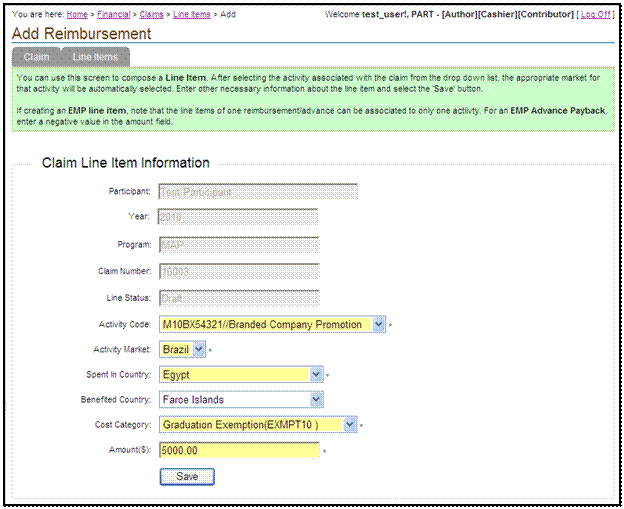 